DE 44STE PK SPORT BOSDIJKLOOP OP ZONDAG 18 FEBRUARI 2024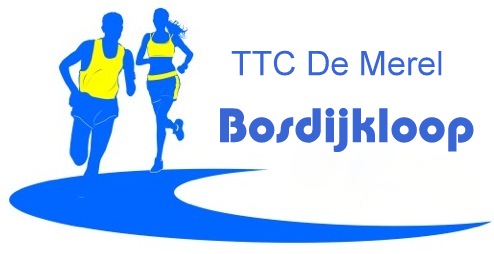 PK Sport Bosdijkloop op zondag 18 februari 2024Voor iedereen die gezellig of prestatiegericht in de wintermaanden wil bewegen organiseert Toer Trim Club De Merel in Vinkeveen voor de 44ste keer de Bosdijkloop. Deze loop bestaat uit een halve marathon en een loop van 10 kilometer door het fraaie landschap in het buitengebied van de gemeente De Ronde Venen. Ook is er een loop van 5 kilometer en een Kids Run van 1 kilometer door de kern van Vinkeveen.
Kids Run - 1 kilometer
Deze loop voor de jongste sportievelingen gaat geheel door de bebouwde kom van Vinkeveen. Speciaal voor kinderen tot en met 12 jaar, waarbij tijdens deze loop één volwassene mag meelopen. Maar let op: om de tijdregistratie van deze volwassene niet te verstoren wordt men verzocht om niet met een chip aan de schoen over de finish lopen bij de Kids Run. Starttijd: 11:30 uur (gele startnummers, gele route op routebord).
Wedstrijdloop - Halve Marathon - 21,097 kilometer
Een wegwedstrijd over grotendeels verharde polderwegen van Vinkeveen via de Demmerik langs de molen van Wilnis, en de toren van paviljoen De Grote Sniep richting Bosdijk, en via het Bello-pad (oude spoordijk) weer terug naar Vinkeveen. Deelname vanaf 16 jaar. Starttijd: 12:00 uur (groene startnummers, groene route op routebord). De tijdslimiet op de halve marathon is 6 minuten per kilometer, dus in totaal 2 uur en 6 minuten. 
Wedstrijdloop - 10 kilometer
Ook het parcours van deze afstand is over grotendeels verharde polderwegen. Via de Demmerik naar Oukoop en via het Bello-pad (oude spoordijk) weer terug naar Vinkeveen. De lengte van het parcours is 10,2 kilometer, maar bij het 10 kilometer punt staat een bord voor eigen tijdwaarneming. Starttijd: 12:10 uur (rode startnummers, rode route op routebord).

Wedstrijdloop - 5 kilometer
Deze loop gaat geheel door de bebouwde kom van Vinkeveen.
Starttijd: 12:20 uur (blauwe startnummers, blauwe route op routebord).

Inschrijven
Vanaf 15 november 2023 is inschrijven mogelijk: www.inschrijven.nl. U kunt zich aanmelden voor de 21,1 km (deelname vanaf 16 jaar), 10 km, 5 km, en 1 km Kids Run (voor de jeugd tot en met 12 jaar). Voorinschrijven is mogelijk tot en met donderdag 15 februari 2024. Inschrijven is ook mogelijk op de dag van de loop in De Boei, vanaf 10.00 uur tot uiterlijk een kwartier voor de start. In De Boei zijn inschrijfformulieren beschikbaar, maar men kan het inschrijfformulier ook van tevoren invullen en op de dag van de loop meenemen. Download het inschrijfformulier: inschrijf_Excel (Excel-formaat) of inschrijf_pdf (pdf-formaat). Inschrijfgeld
Bij voorinschrijving bedraagt het inschrijfgeld voor de 10 km en de halve marathon € 8 en voor de 5 km € 6. Bij inschrijving op de dag van de loop, in sporthal De Boei te Vinkeveen, rekenen we € 2 extra, hierdoor bedraagt het inschrijfgeld voor de 10 km en de halve marathon € 10 en voor de 5 km € 8. Het inschrijfgeld kan men contant en met een QR-code betalen (geen PIN aanwezig). Alle deelnemers ontvangen een sportbon van hoofdsponsor PK Sport. Deelname aan de Kids Run is gratis! De deelnemers aan deze Kids Run ontvangen een herinneringsmedaille.                                   Algemene voorwaardenBij inschrijving verklaart de deelnemer zich akkoord met de algemene voorwaarden, zijnde:Deelname geschiedt voor eigen risico. De organisator is niet aansprakelijk voor enige schade, hoe ook genaamd, die de deelnemer mocht lijden als gevolg van de deelname. Indien door onvoorziene omstandigheden het evenement niet door kan gaan of men kan niet deelnemen dan vindt geen restitutie van het inschrijfgeld plaats. Deelnemer geeft toestemming aan de organisator om foto- en/of ander beeldmateriaal dat tijdens het evenement wordt gemaakt en waarop deelnemer herkenbaar is afgebeeld, voor publicitaire doeleinden te gebruiken.Ten behoeve van de organisatie van het evenement, verwerkt de organisatie de door deelnemer bij inschrijving verstrekte persoonsgegevens. Dit omvat de publicatie of op andere wijze bekendmaken van wedstrijduitslagen (naam en uitslag) in bijvoorbeeld kranten, andere media en websites.Auto parkerenKomende vanaf de N201 (afslag Vinkeveen) zijn er parkeermogelijkheden op het Kloosterplein (Herenweg) en achter De Boei (Tuinderslaantje). Komende vanaf de N212 zijn er parkeermogelijkheden bij het winkelcentrum Zuiderwaard (Plevierenlaan) en in de straten achter het winkelcentrum. De Roerdompstraat (start- en finishlocatie) is vanaf 10:00 tot 14:30 uur voor alle verkeer afgesloten. Vriendelijk verzoek om de instructies van de verkeersregelaars op te volgen.WedstrijdsecretariaatDe Boei, Kerklaan 32, 3645 EV Vinkeveen, www.deboeivinkeveen.nl is voorzien van een sporthal met kleedruimten, douches, en toiletten voor dames en heren, diverse zalen voor inschrijving, prijsuitreiking, tasseninname en EHBO, en een foyer met horeca-faciliteiten. Elektronische tijdwaarneming
Er wordt gebruik gemaakt van elektronische tijdwaarneming, via een chip aan de schoen. Elke deelnemer krijgt een Ipico-chip uitgereikt. Na de finish wordt de chip door vrijwilligers ingenomen.

Parcours
Het parcours is vlak en over grotendeels verharde wegen. De start- en finishlocatie zijn nabij het wedstrijdsecretariaat, sporthal De Boei. De kilometerpunten bij alle afstanden worden met kilometerborden aan de zijkant van de weg aangegeven. Op de 10 kilometer en halve marathon zijn er voorrijders op de fiets voor de eerste dame/heer. Vele vrijwilligers zullen zorgdragen voor een veilige route. Wilt u alvast de route zien? Klik op de afstand en u krijgt een plattegrond met beschrijving van de route:
- 1 km
- 5 km
- 10 km
- 21,1 km
Prijzenschema 
Voor het verbeteren van het parcoursrecord op de halve marathon is een geldbedrag te winnen, voor zowel de dames als de heren:Parcoursrecord heren: 1:11:41 uur (Brent Pieterse in 2023)Parcoursrecord dames: 1:23:52 uur (Samantha de Knijff in 2023).Tevens ontvangt de eerste dame/heer op de halve marathon een wisselbeker, in bruikleen voor een jaar, maar na drie keer winnen na elkaar of in totaal vijfmaal winnen is de winnaar de eigenaar van de beker.Op de halve marathon en de 10 kilometer zijn er per categorie geldprijzen en bossen bloemen te winnen, welke alleen bij de huldiging op de dag van de loop worden uitgereikt.Voor de dames en heren bij de halve marathon zijn per categorie geldprijzen en bossen bloemen te winnen:Heren plaats 1 tot en met 3 (twee categorieën: 16 t/m 44 jaar en vanaf 45 jaar)Dames plaats 1 tot en met 3 (één categorie: vanaf 16 jaar).Voor de dames en heren bij de 10 kilometer zijn per categorie geldprijzen en bossen bloemen te winnen:Heren plaats 1 tot en met 3 (twee categorieën: t/m 44 jaar en vanaf 45 jaar)Dames plaats 1 tot en met 3 (twee categorieën: t/m 44 jaar en vanaf 45 jaar).Op de 5 kilometer zijn medailles en bossen bloemen te winnen:Heren plaats 1 tot en met 3Dames plaats 1 tot en met 3.Op de 1 kilometer Kids Run zijn medailles te winnen:Jongens plaats 1 tot en met 3Meisjes plaats 1 tot en met 3.Maar ook de andere deelnemers aan de Kids Run ontvangen na de loop een medaille. Verversingsposten
Er zijn twee verversingsposten op de halve marathon (na 9 en 17,5 km). Eén op de 10 km (na 6,5 km). Alle posten zijn voorzien van water en stukjes banaan. Prijsuitreiking
De prijsuitreiking van de 1 kilometer Kids Run is om 11:50 uur bij de brug op de Kerklaan. De overige prijsuitreikingen zijn in De Boei: 5 kilometer om 13:00, 10 kilometer om 13:30 en halve marathon om 14:00 uur. Om te stimuleren dat de winnaars bij de prijsuitreiking aanwezig zijn delen we de prijzen alleen bij de prijsuitreiking op de dag van de loop uit.  Uitslagen
De uitslagen kunt u zondag 18 februari 2024 vanaf 16.00 uur vinden op www.uitslagen.nl en vervolgens ook op www.ttcdemerel.nl. Indien men geen vermelding wenst in de uitslag, laat het ons weten via bosdijkloop@gmail.com.
Sponsors
Mede dankzij een groot aantal sponsors en PK Sport uit Vinkeveen als hoofdsponsor is het mogelijk om de 44ste editie van de Bosdijkloop te organiseren. 
VrijwilligersVoor de organisatie van de PK Sport Bosdijkloop hebben we een vaste groep TTC de Merel leden waarop we elk jaar een beroep doen, maar dat is niet voldoende. Helaas moeten we elk jaar vrijwilligers en verkeersregelaars van andere organisaties vragen om ons te helpen. Dat kan anders denken wij. Graag willen we de NIEUWE leden en de leden die nog niet helpen vragen zich aan te melden. Ook familieleden of kennissen zijn uiteraard welkom. Loopt u niet mee, maar wilt u wel helpen als vrijwilliger? Neem contact op met Peter Meijer: 06-48013782 of e-mail naar peter.ttcdemerel@gmail.com.Informatie PK Sport Bosdijkloop
Peter Meijer (telefoonnummer 06-48013782)
E-mail: bosdijkloop@gmail.com
Internet: www.ttcdemerel.nl.